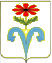 АДМИНИСТРАЦИЯ ПОДГОРНОСИНЮХИНСКОГО СЕЛЬСКОГОПОСЕЛЕНИЯ ОТРАДНЕНСКОГО РАЙОНАПОСТАНОВЛЕНИЕ от 18.08.2015                                                                                           № 49ст-ца  Подгорная СинюхаОб утверждении Порядка уведомления главы Подгорносинюхинского сельского поселения Отрадненского района о фактах обращения в целях склонения муниципальных служащих администрации Подгорносинюхинского сельского поселения Отрадненского района к совершению коррупционных правонарушений	В соответствии с частью 5 статьи 9 Федерального закона от 25 декабря 2008 года № 273-ФЗ «О противодействии коррупции» п о с т а н о в л я ю:Утвердить  Порядок уведомления главы Подгорносинюхинского сельского поселения Отрадненского района о фактах обращения в целях склонения муниципальных служащих администрации Подгорносинюхинского сельского поселения Отрадненского района к совершению коррупционных правонарушений (приложение).Начальнику общего отдела администрации Подгорносинюхинского сельского поселения Отрадненского района А.Н.Науменко ознакомить муниципальных служащих администрации Подгорносинюхинского сельского поселения Отрадненского района с Порядком, указанным в пункте № 1 настоящего постановления,  под роспись.Контроль за выполнением настоящего постановления оставляю за собой.Настоящее постановление вступает в силу со дня его подписания.Глава Подгорносинюхинскогосельского поселенияОтрадненского района							     В.Н.МеньшаевПОРЯДОКуведомления главы Подгорносинюхинского сельского поселения Отрадненского района о фактах обращения в целях склонения муниципальных служащих администрации Подгорносинюхинского сельского поселения Отрадненского района к совершению коррупционныхправонарушенийОБЩИЕ ПОЛОЖЕНИЯ	1. Порядок уведомления главы Подгорносинюхинского сельского поселения Отрадненского района (представителя главы) (далее – главы сельского поселения) о фактах обращения в целях склонения муниципальных служащих администрации сельского поселения Отрадненского района к совершению коррупционных правонарушений (далее - Порядок) разработан во исполнение положений Федерального закона от 25 декабря 2008 года № 273-ФЗ "О противодействии коррупции" (далее - Закон) и устанавливает для муниципальных  служащих  администрации Подгорносинюхинского сельского поселения Отрадненского района(далее - муниципальный служащий):	 1) процедуру уведомления муниципальным  служащим главы сельского поселения(представителя главы) о фактах обращения к нему в целях склонения его к совершению коррупционных или иных правонарушений;	2) перечень сведений, содержащихся в уведомлении главе сельского поселения (представителю главы) о фактах обращения к муниципальному  служащему в целях склонения его к совершению коррупционных или иных правонарушений;	3) порядок регистрации уведомлений главе сельского поселения(представителю главы) о фактах обращения к муниципальному служащему в целях склонения его к совершению коррупционных или иных правонарушений;	4) организацию проверки сведений, содержащихся в уведомлении главе сельского поселения(представителю главы) о фактах обращения к муниципальному  служащему в целях склонения его к совершению коррупционных или иных правонарушений.	2. Муниципальный  служащий обязан уведомить главу  сельского поселения(представителя главы) обо всех случаях обращения к нему каких-либо лиц в целях склонения его к совершению коррупционных или иных правонарушений в течение трех часов с момента такого обращения.	В случаях, не терпящих отлагательств, муниципальный служащий может первоначально уведомить о фактах обращения к нему в целях склонения его к совершению коррупционных или иных правонарушений органы прокуратуры или другие государственные органы, в соответствии с их компетенцией, с последующим уведомлением об этом главы сельского поселения(представителя главы).	В случае нахождения муниципального служащего в командировке, в отпуске, вне места прохождения службы он обязан уведомить главу сельского поселения(представителя главы) в течение трех часов с момента прибытия к месту прохождения службы.	3. Невыполнение муниципальным  служащим должностной (служебной) обязанности, предусмотренной пунктом 2 Порядка, является правонарушением, влекущим, по решению главы сельского поселения, его увольнение с муниципальной  службы, либо привлечение его к иным видам ответственности в соответствии с законодательством Российской Федерации.	4. Муниципальный служащий, которому стало известно о фактах обращения к иным муниципальным служащим в связи с исполнением ими служебных обязанностей каких-либо лиц в целях склонения их к совершению коррупционных или иных правонарушений, о фактах совершения другими муниципальными  служащими коррупционных или иных правонарушений, непредставления сведений либо представления заведомо недостоверных или неполных сведений о доходах, об имуществе и обязательствах имущественного характера, вправе уведомлять главу сельского поселения(представителя главы)аналогично нормам, установленным Порядком.	В случае если склонение муниципального  служащего к совершению коррупционных или иных правонарушений осуществляется непосредственно со стороны главы сельского поселения(представителя главы), уведомление о таком факте, содержащее сведения, указанные в пункте 9 Порядка, направляется муниципальным служащим в органы прокуратуры или другие государственные органы, в соответствии с их компетенцией.	5. Муниципальный служащий, уведомивший главу  сельского поселения(представителя главы), органы прокуратуры или другие государственные органы, в соответствии с их компетенцией, о фактах обращения в целях склонения его к совершению коррупционного или иного правонарушения, о фактах обращения к иным муниципальным служащим в связи с исполнением ими служебных обязанностей каких-либо лиц в целях склонения их к совершению коррупционных или иных правонарушений, о фактах совершения другими муниципальными служащими коррупционных или иных правонарушений, непредставления сведений либо представления заведомо недостоверных или неполных сведений о доходах, об имуществе и обязательствах имущественного характера, находится под защитой государства в соответствии с законодательством Российской Федерации.	6. Глава сельского поселения(представитель главы), в пределах своей компетенции, принимает меры по защите муниципального  служащего, уведомившего его, органы прокуратуры или другие государственные органы, в соответствии с их компетенцией, о фактах обращения в целях склонения его к совершению коррупционного или иного правонарушения, о фактах обращения к иным муниципальным служащим в связи с исполнением ими служебных обязанностей каких-либо лиц в целях склонения их к совершению коррупционных или иных правонарушений, о фактах совершения другими муниципальными служащими коррупционных или иных правонарушений, непредставления сведений либо представления заведомо недостоверных или неполных сведений о доходах, об имуществе и обязательствах имущественного характера, путем обеспечения муниципальному служащему гарантий, предотвращающих его неправомерное увольнение, перевод на нижестоящую должность, лишение или снижение размера премии, перенос времени отпуска, привлечение к дисциплинарной ответственности в период рассмотрения представленного муниципальным служащим уведомления.	В случае привлечения к дисциплинарной ответственности муниципального  служащего, указанного в абзаце первом настоящего пункта, обоснованность такого решения рассматривается на заседании Комиссии администрации Подгорносинюхинского сельского поселения Отрадненского района  по соблюдению требований к служебному поведению муниципальных служащих и урегулированию конфликта интересов.II. ПРОЦЕДУРА УВЕДОМЛЕНИЯ МУНИЦИПАЛЬНЫМ СЛУЖАЩИМГЛАВЫ ПОДГОРНОСИНЮХИНСКОГО СЕЛЬСКОГО ПОСЕЛЕНИЯ ОТРАДНЕНСКОГО РАЙОНА	1. Уведомление главы сельского поселения(представителя главы)о фактах обращения в целях склонения муниципального  служащего к совершению коррупционных или иных правонарушений (далее - Уведомление) осуществляется письменно по образцу (приложение № 1) путем передачи его юристу администрации Подгорносинюхинского сельского поселения Отрадненского района  или направления такого уведомления по почте.	2. Уведомление должно содержать следующие сведения:	1) фамилия, имя, отчество, должность, место жительства и номер телефона лица, направившего уведомление;	2) описание обстоятельств, при которых стало известно об обращении к муниципальному  служащему в связи с исполнением им служебных обязанностей каких-либо лиц в целях склонения его к совершению коррупционных правонарушений (дата, место, время, другие обстоятельства). Если уведомление направляется муниципальным  служащим, указанным в пункте 4 раздела I Порядка, то указывается фамилия, имя, отчество и должность муниципального служащего, которого склоняют к совершению коррупционного или иного правонарушения, который совершил или совершает коррупционное или иное правонарушение, который не представил сведения либо представил заведомо недостоверные или неполные сведения о доходах, об имуществе и обязательствах имущественного характера;	3) подробные сведения о коррупционных или иных правонарушениях, которые должен был бы совершить или совершил муниципальный служащий по просьбе обратившихся лиц либо самостоятельно;	4) все известные сведения о лице, склоняющем муниципального  служащего к совершению коррупционного или иного правонарушения;	5) способ и обстоятельства склонения к совершению коррупционного или иного правонарушения, а также информацию об отказе (согласии) муниципального  служащего принять предложение о совершении коррупционного или иного правонарушения.	3. Уведомление заполняется муниципальным  служащим собственноручно и заверяется подписью.	К Уведомлению прилагаются все имеющиеся материалы, подтверждающие обстоятельства обращения в целях склонения муниципального  служащего к совершению коррупционных или иных правонарушений, а также иные документы, имеющие отношение к обстоятельствам обращения.III. ОРГАНИЗАЦИЯ ПРИЕМА И РЕГИСТРАЦИЯУВЕДОМЛЕНИЯ	1. Прием и регистрация Уведомления осуществляется начальником общего отдела администрации Подгорносинюхинского сельского поселения Отрадненского района.	2. Уведомление подлежит обязательной регистрации, в течение трех часов с момента его поступления юристу  администрации Подгорносинюхинского сельского поселения Отрадненского района, в Журнале регистрации уведомлений о фактах обращения в целях склонения гражданского служащего к совершению коррупционных или иных правонарушений (далее - Журнал), оформленном согласно образцу (приложение № 2).	Журнал должен быть прошит и пронумерован, а также заверен оттиском печати и подписью главы сельского поселения.	Ведение Журнала возлагается на начальника общего отдела администрации Подгорносинюхинского сельского поселения Отрадненского района.	3. В Журнале должно быть отражено следующее:	1) порядковый номер, присвоенный зарегистрированному Уведомлению, номер и дата регистрации Уведомления;	2) сведения о муниципальном  служащем, направившем Уведомление (должность, фамилия, имя, отчество, место жительства, контактный телефон);	3) краткое содержание фактов, содержащихся в Уведомлении;	4) должность, фамилия, имя, отчество лица, принявшего Уведомление;	5) особые отметки (при наличии).	Запрещается отражать в Журнале ставшие известными сведения о частной жизни заявителя, а также иную конфиденциальную информацию, охраняемую законом.	4. Конфиденциальность полученных сведений обеспечивается главой Подгорносинюхинского сельского поселения и юристом администрации.	5. Начальник общего отдела  администрации Подгорносинюхинского сельского поселения Отрадненского района, принявший  Уведомление, помимо его регистрации в Журнале, обязан выдать муниципальному  служащему, направившему Уведомление, под роспись талон-уведомление (приложение № 3) с указанием данных о лице, принявшем Уведомление, дате и времени его принятия.	Талон-уведомление состоит из двух частей: корешка талона-уведомления и талона-уведомления.	После заполнения корешок талона-уведомления с росписью муниципального  служащего, направившего Уведомление, остается у юриста администрации Подгорносинюхинского сельского поселения Отрадненского района, а талон-уведомление вручается  муниципальному служащему, направившему Уведомление.	В случае если Уведомление поступило по почте, талон-уведомление направляется муниципальному  служащему, направившему Уведомление, по почте заказным письмом.	Отказ в регистрации Уведомления, а также невыдача талона-уведомления не допускаются.	6. После регистрации Уведомления в Журнале начальник общего отдела  администрации Подгорносинюхинского сельского поселения Отрадненского района направляет  Уведомление с прилагаемыми к нему материалами главе сельского поселения (представителю главы) для рассмотрения и дачи поручений по организации проверки содержащихся в Уведомлении сведений.	7. Журнал хранится в администрации Подгорносинюхинского сельского поселения  в течение 5 лет с момента регистрации в нем последнего Уведомления, после чего подлежит сдаче в архив.IV. ОРГАНИЗАЦИЯ ПРОВЕРКИ СВЕДЕНИЙ, СОДЕРЖАЩИХСЯ ВУВЕДОМЛЕНИИ	1. Организация проверки сведений о случаях обращения к муниципальному служащему в связи с исполнением им служебных обязанностей каких-либо лиц в целях склонения его к совершению коррупционных или иных правонарушений, о ставших известными муниципальному служащему фактах обращения к иным муниципальным служащим каких-либо лиц в целях склонения их к совершению коррупционных или иных правонарушений, о фактах совершения другими муниципальными  служащими коррупционных или иных правонарушений, непредставления сведений либо представления заведомо недостоверных или неполных сведений о доходах и расходах, об имуществе и обязательствах имущественного характера (далее - Проверка), осуществляется начальником общего отдела администрации Подгорносинюхинского сельского поселения Отрадненского района  по поручению главы сельского поселения (представителя главы) путем направления Уведомления и запросов в органы прокуратуры или другие государственные органы, в соответствии с их компетенцией, проведения бесед с муниципальным  служащим, подавшим Уведомление, с муниципальным  служащим, указанным в Уведомлении, получение от муниципальных служащих письменных объяснений по фактам и информации, изложенным в Уведомлении.	2. Уведомление направляется юристом администрации Подгорносинюхинского сельского поселения Отрадненского района в органы прокуратуры или другие государственные органы, в соответствии с их компетенцией, не позднее 10 дней с даты его регистрации в Журнале. По решению главы сельского поселения(представителя главы) Уведомление может направляться как одновременно в несколько государственных органов, так и в один из них по компетенции.	В случае направления Уведомления одновременно в несколько государственных органов в сопроводительном письме перечисляются все адресаты.	3. Проверка сведений о случаях обращения к муниципальному  служащему в связи с исполнением им служебных обязанностей каких-либо лиц в целях склонения его к совершению коррупционных или иных правонарушений, о ставших известными муниципальному служащему фактах обращения к иным муниципальным  служащим каких-либо лиц в целях склонения их к совершению коррупционных или иных правонарушений, о фактах совершения другими муниципальными  служащими коррупционных или иных правонарушений, непредставления сведений либо представления заведомо недостоверных или неполных сведений о доходах, об имуществе и обязательствах имущественного характера, проводится органами прокуратуры или другими государственными органами, в соответствии с их компетенцией, в порядке и с соблюдением норм, установленных законодательством Российской Федерации.	Результаты проверки и принятое процессуальное решение письменно доводятся до главы сельского поселения (его представителя), направившего Уведомление.	4. Проверка должна быть завершена не позднее чем через два месяца со дня регистрации Уведомления в Журнале.	Результаты Проверки докладываются начальником общего отдела администрации Подгорносинюхинского сельского поселения Отрадненского района главе сельского поселения(представителю главы) служебной запиской, для сведения или, в случае наличия оснований, принятия решения о назначении служебной проверки или проверки в соответствии с «Положением о проверке достоверности и полноты сведений, представляемых гражданами, претендующими на замещение должностей муниципальной службы, и муниципальными служащими администрации Подгорносинюхинского сельского поселения Отрадненского района и соблюдения муниципальными служащими требований к служебному поведению» утвержденным постановлением администрации Подгорносинюхинского сельского поселения Отрадненского района от 29 декабря 2010 года № 67Начальник общего отделаадминистрации Подгорносинюхинскогосельского поселения Отрадненского района                                                                         А.Н.НауменкоОбразецУВЕДОМЛЕНИЕо факте обращения в целях склонения муниципального служащегоадминистрации Подгорносинюхинского сельского поселения Отрадненскогорайона, к совершению коррупционных правонарушений     Сообщаю, что:     1. _____________________________________________________________________________(описание обстоятельств, при которых стало известно о случаях_______________________________________________________________________________________  обращения к муниципальному служащему в связи с исполнением им служебных_______________________________________________________________________________________     обязанностей каких-либо лиц в целях склонения его к совершению                      коррупционных правонарушений_______________________________________________________________________________________                  (дата, место, время, другие условия)_____________________________________________________________________________________________________________________________________________________________________________________________________________________________________________________________________.     2. ___________________________________________________________________________________(подробные сведения о коррупционных правонарушениях, которые_______________________________________________________________________________________должен был бы совершить муниципальный служащий по просьбе обратившихся лиц)______________________________________________________________________________________________________________________________________________________________________________.     3. __________________________________________________________________________________(все известные сведения о физическом (юридическом) лице,_______________________________________________________________________________________склоняющем к коррупционному правонарушению)_____________________________________________________________________________________________________________________________________________________________________________________________________________________________________________________________________.     4. ___________________________________________________________________________________(способ и обстоятельства склонения к коррупционному правонарушению_______________________________________________________________________________________  подкуп, угроза, обман и т.д.), а также информация об отказе (согласии)_______________________________________________________________________________________  принять предложение лица о совершении коррупционного правонарушения)_______________________________________________________________________________________.___________________ _____________________ _____________________________________________      (дата)              (подпись)            (инициалы и фамилия)Начальник общего отделаадминистрации Подгорносинюхинскогосельского поселения Отрадненского района                                                                         А.Н.НауменкоЖУРНАЛрегистрации уведомлений о фактах обращения в целях склонения муниципального служащего администрации Подгорносинюхинского сельского поселения Отрадненского района, к совершению коррупционных правонарушенийНачальник общего отделаадминистрации Подгорносинюхинскогосельского поселения Отрадненского района                                                                                                                                        А.Н.НауменкоОбразецНачальник общего отделаадминистрации Подгорносинюхинского сельского поселения				                     А.Н.НауменкоПРИЛОЖЕНИЕ УТВЕРЖДЕН постановлением администрации Подгорносинюхинского сельского поселения Отрадненского района от 18.08.2015 г.  № 49Приложение №1к Порядку уведомления главы               Подгорносинюхинского сельского поселения           Отрадненского района о фактах             обращения в целях склонения                 муниципальных служащих                      администрации Подгорносинюхинского сельского поселения Отрадненского района к         совершению коррупционных                правонарушенийГлаве Подгорносинюхинского сельского поселения Отрадненского района ______________________________________                         (ф.и.о)От ____________________________________(ф.и.о., должность муниципального служащего, __________________________________________место жительства, телефон)Приложение №2к Порядку уведомления главы                Подгорносинюхинского сельского поселения           Отрадненского района о фактах              обращения в целях склонения                 муниципальных служащих                      администрации Подгорносинюхинского сельского поселения Отрадненского района к         совершению коррупционных                 правонарушений№п/пНомер, дата уведомления (указывается номер и дата талона-уведомления)Сведения о гражданском служащем, направившим уведомлениеСведения о гражданском служащем, направившим уведомлениеСведения о гражданском служащем, направившим уведомлениеСведения о гражданском служащем, направившим уведомлениеКраткое содержание уведомленияФ.И.О. лица, принявшего уведомление№п/пНомер, дата уведомления (указывается номер и дата талона-уведомления)Ф.И.О.Документ, удостоверяющий личность - паспорт гражданина Российской Федерации; служебное удостоверениеДолжностьКонтактный номер телефонаКраткое содержание уведомленияФ.И.О. лица, принявшего уведомление12345678                                          Приложение №3к Порядку уведомления главы                Подгорносинюхинского сельского поселения   Отрадненского района о фактах        обращения в целях склонения                муниципальных служащих                      администрации Подгорносинюхинского сельского поселения Отрадненского района к совершению коррупционных                 правонарушенийталон-корешок№______уведомление принято от ________________________________________________________________________________________________________________________________________________________________(ф. и. о. муниципального служащего)краткое содержание уведомления________________________________________________________________________________________________________________________________________________________________________________________________________________________(подпись и должность лица принявшего уведомление)«____» ____________ 20____г.____________________________________________________________(подпись лица, получившего талон-уведомление)«____» ________________ 20___г.талон-уведомление№______уведомление принято от ________________________________________________________________________________________________________________________________________________________________(ф. и. о. муниципального служащего)краткое содержание уведомления___________________________________________________________________________________________________________________________________________________________уведомление принято:______________________________________________                                   ___________________________________________________________ (должность и подпись  лица принявшего уведомление)номер по журналу ___________ «____» ____________ 20____г.